Лавров Михаил Евгеньевич, к.п.н,директор ГПОАУ ЯО Ярославского педагогического колледжаВиноградова Елена Викторовна, к.п.н.,заведующий отделом по инновационной деятельности ГПОАУ ЯО Ярославского педагогического колледжа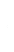 Феноменальные практики сетевого взаимодействия в рамках 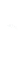 совершенствования профессиональных компетенций педагогов дошкольного образования(из опыта ГПОАУ ЯО Ярославского педагогического колледжа)Аннотация: статья посвящена роли сетевого взаимодействия в дополнительном профессиональном образовании и описывает практики в рамках совершенствования профессиональных компетенций педагогов.Сетевое взаимодействие - феномен современного непрерывного педагогического образования, который содержит в себе уникальный профессиональный потенциал. Как основной механизм информационного обмена, сетевое взаимодействие позволяет реализовать его синергетические эффекты в коллективной научно-образовательной деятельности, дает возможность использовать преимущества сети партнёров в повышении эффективности деятельности образовательных организаций, оптимизации трудозатрат, повышении качества предоставляемых образовательных услуг и академической мобильности [2].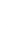 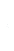 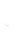 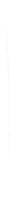 Сетевое взаимодействие рассматривается нами как инновационная форма повышения квалификации педагогов, которая должна инициировать деятельностные отношения участников и обеспечивать порождение деятельностного, технологического знания [1]. В связи с этим выделяем новые способы повышения квалификации педагогов в логике деятельностных форм образования. Специфика нового способа повышения квалификации определяется новыми требованиями к педагогической деятельности, выявленными личностными профессиональными дефицитами, новым понимаем качества образования и новыми представлениями о содержании образования взрослых.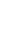 Активное включение сетевого взаимодействия в системе повышения квалификации носит циклический характер и проходит через ряд этапов, первоочередным из которых является появление общего корпоративного (ресурсного) центра в образовательной организации. На втором этапе происходит поиск потенциальных партнеров ресурсного центра. Третий этап — этап формирования взаимодействия ресурсного центра с партнерами, заключения договоров о сотрудничестве, проведения проектных семинаров. На четвертом этапе становления сетевого взаимодействия начинается взаимодействие ресурсного центра и его партнёров через участие в совместных программах повышения квалификации, взаимодействие партнёров ресурсного центра друг с другом [3]. Завершающий этап становления сетевого взаимодействия - этап расширения сети за счёт привлечения новых участников ресурсным центром и его партнерами.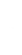 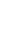 В ГПОАУ ЯО Ярославском педагогическом колледже повышение квалификации и профессиональная переподготовка педагогов региона происходит в контексте опережающей профессиональной подготовки при сетевом взаимодействии заинтересованных сторон. Насыщенная образовательная среда колледжа с современным мобильным технологическим и учебно-лабораторным оборудованием, модернизированными методическими подходами представляет собой инновационный образовательный комплекс.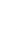 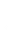 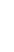 Деятельность созданного образовательного комплекса с вариативными модульными дополнительными профессиональными программами, направлена на освоение слушателями современных интерактивных и цифровых технологий в дошкольном образовании, и позволяет обеспечить возможности для совершенствования профессиональных компетенций педагогов, устранять их собственные профессиональные дефициты. Данное инновационное направление позволило колледжу создать ресурсную площадку для педагогов дошкольного образования Ярославской области и других регионов нашей страны.На базе Ярославского педагогического колледжа активно проходят различные мастер-классы и семинары для педагогов дошкольного образования региона: «Эффективные практики использования современного учебного оборудования  в подготовке педагогических кадров», «Интерактивная цифровая образовательная среда», «Использование современного учебного оборудования в процессе реализации программ». Реализуются программы повышения квалификации: "Методические основы использования интерактивных образовательных средств в работе с обучающимися», «Использование перворобота Lego Wedo в работе с детьми старшего дошкольного возраста». Всё чаще становится востребованной форма корпоративного обучения в рамках сетевого взаимодействия по программам повышения квалификации «Использование ИКТ-технологий и образовательной робототехники в дошкольных образовательных организациях», «Применение цифровых технологий в деятельности педагогов дошкольного образования» на базе дошкольных образовательных организаций.Колледж принимает участие в реализации федерального проекта «Старшее поколение». По итогам прохождения предквалификационного отбора в рамках сетевого взаимодействия с Союзом «Агентство развития профессиональных сообществ и рабочих кадров «Молодые профессионалы (Ворлдскиллс Россия)» был заключен договор о сотрудничестве  на реализацию программы повышения квалификации «Практика и методика организации различных видов деятельности и общения детей с учетом спецификации стандартов Ворлдскиллс по компетенции «Дошкольное воспитание». За два года на площадке колледжа прошли повышения квалификации более 45 педагогов дошкольного воспитания в возрасте 50 лет и старше. Активное сотрудничество колледжа с организациями - партнёрами по вопросам повышения профессиональных компетенций педагогов послужило основой для инновационного проекта «Модель сетевого взаимодействия в рамках совершенствования профессиональных компетенций педагогов». В основу проекта были заложены положения Федерального закона "Об образовании в Российской Федерации" и федерального проекта «Учитель будущего»: непрерывное повышение профессионального мастерства педагогических работников и создание условий для ежегодного обучения по программам непрерывного образования педагогов региона в рамках национального проекта «Образование». В апреле 2019 года Ярославскому педагогическому колледжу приказом департамента образования Ярославской области присвоен статус региональной инновационной площадки, целью которой является разработка механизма сетевого взаимодействия в рамках совершенствования профессиональных компетенций педагогов дошкольного образования.         Модель сетевого взаимодействия в масштабах региона включила соорганизацию четырёх групп сетевых партнеров, которые образовали технологическую основу модели. К первой группе относятся органы управления образованием муниципальных районов Ярославской области (специалисты, курирующие дошкольное образование), их роль – мониторинг профессиональных дефицитов педагогов дошкольного образования,  организация и сопровождение индивидуального образовательного маршрута педагога в своем районе.          Вторая и третья группа сетевых партнеров представляют собой образовательную площадку, в которую входят кафедра дошкольного воспитания ГАУ ДПО ЯО «Институт развития образования» и ГПОАУ ЯО Ярославский педагогический колледж. Группой сетевых партнеров разработана модульная сетевая программа повышения квалификации педагогов дошкольного образования региона, реализация которой строится на основе выбора педагогом модулей практического блока (возможность выбора содержания обучения) с учетом образовательных потребностей в области профессиональной деятельности (индивидуальная образовательная программа педагога). Сочетание любых выбранных модулей не нарушают логику курса.Четвертую группу сетевых партнеров в данной модели представляют дошкольные образовательные организации, реализующие в модели функцию стажировочных площадок. Эти организации должны иметь большой практический опыт работы в рамках того или иного образовательного модуля, соответствующую методическую и материально-техническую базу. Основываясь на анализе профессиональных дефицитов педагогов, запроса от муниципальных районов, предложений дошкольных образовательных организаций региона, рабочей группой сетевых партнеров проводится разработка и апробация необходимых дополнительных образовательных модулей, программ повышения квалификации, семинаров, мастер-классов, а также совместных социальных проектов. В рамках сетевого взаимодействия осенью 2019 года стартовал разработанный социальный проект «ПрофиKids» для воспитанников дошкольных образовательных организаций Ярославской области. В рабочую группу данного пилотного проекта вошли семь дошкольных образовательных организаций Ярославской области. В ходе подготовки и  реализации данного проекта на базе колледжа прошли подготовку педагоги  образовательных организаций, участвующих в проекте, по использованию в образовательном процессе цифрового интерактивного оборудования. Мобильность оборудования инновационного образовательного комплекса Ярославского педагогического колледжа позволяет снизить дефицит материально-технического обеспечения в детских садах, желающих принять участие в данном проекте. Данное оборудование предоставляется по заявкам в аренду безвозмездно. На данный период представленная выше модель сетевого взаимодействия в рамках совершенствования профессиональных компетенций педагогов готова к публичной апробации. Современное развитие системы дополнительного профессионального образования также невозможно без развития практики использования цифровых ресурсов, которые способствуют совершенствованию методической и информационной поддержки образовательного процесса. В перспективе развития направления сетевого взаимодействия в рамках совершенствования профессиональных компетенций педагогов планируется создание виртуальной дидактической информационной среды: дистанционные образовательные модули, методические наработки педагогов региона, площадка для обмена опытом. А также, изучение современного состояния и опыта инновационной деятельности в контексте сетевого взаимодействия на федеральном и международном уровне; разработка и реализация сетевых проектов с заинтересованными сторонами.Список литературы1. Бугрова Н.С. Сетевое взаимодействие в системе повышения квалификации педагогических кадров [Текст]: автореферат диссертации, к.п.н. / Н.С. Бугрова// Научная библиотека диссертаций и авторефератов / Москва. –  2019. 2. Гололобова, Н.Л. Повышение профессиональной компетентности слушателей в межкурсовой период при использовании возможностей сетевых сообществ педагогов [Текст]: автореферат диссертации к.п.н. / Н.Л. Гололобова// Научная библиотека диссертаций и авторефератов / Омск. – 2010. – 24с. – С. 11.3. Жданов А.В., Иванова С.В. Анализ развития и интерпретации понятия «сетевое взаимодействие» в профессиональной педагогической культуре //Особенности и специфика сетевого взаимодействия в сфере образования: Сб. статей для работников системы общего, профессионального образования, управления образованием – СПб.: Экспресс. – 2018. – С 14-25. 